Comunicazione genitori su accesso SPIDSERVIZIO DI REFEZIONE SCOLASTICA ANNO SCOLASTICO 2021/2022AGGIORNAMENTI SULLA GESTIONE INFORMATIZZATA DEL SERVIZIOCari genitori, il Comune di Zoagli desidera comunicarvi alcune novità sulla gestione informatizzata del servizio, che decorreranno con l’avvio del prossimo Anno Scolastico 2021/2022. Vi chiediamo quindi di porre massima attenzione a quanto di seguito esposto.MODALITA’ DI ACCESSO AL SISTEMA (sia da Portale Web che da APP genitori)In base alle recenti disposizioni di legge inerenti agli accessi da parte dei cittadini ai portali messi a disposizione dalla Pubblica Amministrazione, anche l’ingresso al sistema informatizzato (sia da portale Web che dalla APP) sarà consentito solo tramite SPID (Sistema Pubblico di Identità Digitale). 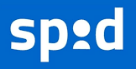 Ciò riguarderà non solo i genitori che per la prima volta si affacceranno al sistema (famiglie con alunni che iniziano il percorso scolastico), ma anche coloro che già erano in possesso delle “classiche” credenziali di accesso (con login e password): le credenziali ad oggi in uso verranno infatti dismesse. Si invitano pertanto i genitori che non abbiano ancora provveduto ad ottenere l’accreditamento SPID, a provvedere in tal senso.Si sottolinea che l’accesso tramite SPID dovrà essere effettuato dall’ “Adulto Pagante”, cioè dal genitore che ha effettuato l’iscrizione al servizio (o a cui precedentemente erano intestate le credenziali), poiché il sistema incrocia la codifica SPID con il Codice fiscale presente in anagrafica.Ricordiamo ai genitori che potranno accedere alla sezione personale del sistema informatizzato sia mediante il Portale Web “Novaportal”, raggiungibile (da PC, tablet o altri dispositivi mobili) dall’indirizzo https://zoagli.ristonova.it/novaportal oppure tramite la APP “Servizi Mensa”, che può essere scaricata gratuitamente da Play Store (per dispositivi con sistema operativo Android) o da App Store (per sistema operativo IOS).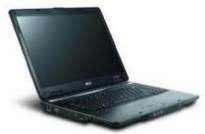 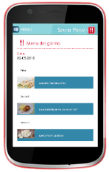 Per accedere alla APP, bisogna prima compilare il campo “impianto”, in cui digitare “zoagli” (tutto minuscolo, senza spazi), poi accreditarsi mediante SPID (come per il portale Web).